Publicado en Barcelona el 14/07/2021 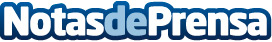 El dolor físico afecta a las emociones y a las relaciones socialesEl dolor invalida, altera el estado de ánimo y provoca aislamiento social. Según el fisioterapeuta y experto en terapia de calor Pablo de la Serna, "las afectaciones del dolor, ya sea generalizado o localizado, como en el caso del dolor de espalda, comportan efectos que van mucho más allá de lo físico"Datos de contacto:Miriam RieraMás información en www.thermacare.es y en www.angelinipharma.es695179803Nota de prensa publicada en: https://www.notasdeprensa.es/el-dolor-fisico-afecta-a-las-emociones-y-a-las Categorias: Nacional Medicina Industria Farmacéutica Sociedad http://www.notasdeprensa.es